АДМИНИСТРАЦИЯ КОЛПАШЕВСКОГО РАЙОНА ТОМСКОЙ ОБЛАСТИРАСПОРЯЖЕНИЕ13.05.2014		   								          № 303В связи с необходимостью оптимизации расходов, производимых Администрацией Колпашевского района в связи со служебными командировками1. Внести изменения в распоряжение  Главы Колпашевского района от 29.11.2006 № 577 «Об установлении  размеров возмещения расходов, связанных со служебными командировками на территории Российской Федерации  для работников Администрации Колпашевского района» (в редакции распоряжения Администрации Колпашевского района от 21.07.2011 № 628), а именно в пункте 1: 1.1. подпункт г) изложить в следующей редакции:«г) расходы по проезду к месту служебной командировки и обратно к месту постоянной работы возмещаются в размере 100% фактически понесенных расходов, подтвержденных соответствующими документами.»;1.2. дополнить подпунктом д) в следующей редакции:«д) расходы по оплате услуг паромной переправы возмещаются в размере 100% фактически понесенных расходов, подтвержденных соответствующими документами.»;1.3. дополнить подпунктом е) в следующей редакции:«е) расходы по оплате услуг парковки возмещаются в размере 100% фактически понесенных расходов, подтвержденных соответствующими документами.»;1.4. дополнить подпунктом ж) в следующей редакции:«ж) расходы, связанные с приобретением запасных частей, ремонтом транспортных средств возмещаются в размере 100% фактически понесенных расходов, подтвержденных соответствующими документами.»;1.5. дополнить подпунктом з) в следующей редакции:«з) расходы, связанные с приобретением горюче-смазочных материалов, в случаях выезда за пределы территории Томской области.»2. Действие настоящего распоряжения распространить на правоотношения, возникшие с 21.04.2014 года.И.о. Главы района								С.А.КлишинД.В. Гришаев 5 29 40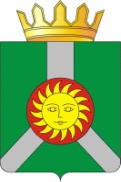 О внесении изменений в распоряжение Главы Колпашевского района от 29.11.2006 № 577 «Об установлении  размеров возмещения расходов, связанных со служебными командировками на территории Российской Федерации  для работников Администрации Колпашевского района» (в редакции распоряжения Администрации Колпашевского района от 21.07.2011 № 628)